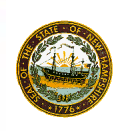 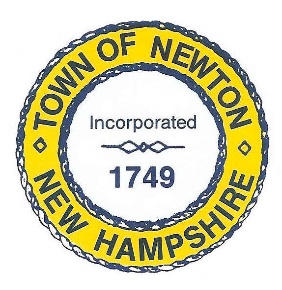     TOWN OF NEWTON, NH     Recreation Commission2 Town Hall RoadNewton, NH 03858Date: December 10, 2020Call to Order - 7:00 pm – this Meeting was a Zoom Call. Selectman Matt Burrill - As ActingChairman of the Recreation Commission for the Town of Newton NH, I find that due to the State of Emergency declared by the Governor as a result of the COVID-19 pandemic and in accordance with the Governor’s Emergency Order #12 pursuant to Executive Order 2020-04, this public body is authorized to meet electronically. Please note that there is no physical location to observe or listen contemporaneously to this meeting which was authorized pursuant to the Governor’s Emergency Order. However, in accordance with the Emergency Order, I am confirming that we are: Utilizing Zoom Conference Call for this electronic meeting. All members of the Commission have the ability to communicate during this meeting through this platform, and the public has access to contemporaneously listen and, if necessary, participate in this meeting through accessing the Meeting ID number - 72085940429. Or using the link provided here: https://us04web.zoom.us/j/72085940429?pwd=ZmRwZ28vSjNzSGFtOG5nMmcyT2E4Zz09. We previously gave the notice to the public of the necessary information for accessing the meeting. In the event the public is unable to access the meeting, the meeting will be adjourned and rescheduled. Please note that all votes that are taken during this meeting shall be done by roll call vote. In attendance – Chairman Rick Faulconer, Selectman Matthew Burrill, Peggy Connors, Vanessa Burrill, William Harding, and Patricia Masterson (recording minutes).Special Meeting to discuss Warrant ArticlesRecreation Commission, December 10,2020, Minutes, Page 2Warrant ArticlesThe Recreation Commission rescinds its Motion of December 7, 2020 to submit a Warrant Article for the 2021 Town Meeting for $13,000. Selectman Burrill made a Motion to rescind the vote of the Recreation Commission on December 7, 2020 to submit a Warrant Article for $13,000 for 2021. Chairman Faulconer seconded the Motion, which was unanimously approved. (Ms. Connors – aye; Chairman Faulconer – aye; Selectman Burrill – aye; Mr. Harding - aye) A Warrant Article for 2020 requested $15,750 for Lifeguards, Town Beach equipment and the salary for the Supervisor. Funds had to be taken from the Recreation budget to cover the additional expenses for the Town Beach programs, and the Recreation Commission suggested that the 2021 Warrant Article request be increased to $16,500.Selectman Burrill made a Motion to recommend a Warrant Article submission of $16,500 for 2021 in support of the Town Beach program. Mr. Harding seconded the Motion, which was unanimously approved. (Ms. Connors – aye; Chairman Faulconer – aye; Selectman Burrill – aye; Mr. Harding - aye) AdjournmentChairman Faulconer made a Motion to adjourn the meeting at 7:20 p.m. Mr. Harding seconded the Motion, which was unanimously approved. (Ms. Connors – aye; Chairman Faulconer – aye; Selectman Burrill – aye; Mr. Harding - aye)Next MeetingJanuary 4, 2021 is the next meeting of the Recreation Commission.Respectfully Submitted,Patricia Masterson, Secretary, Recreation CommissionPosted on 1/5/2021 Newton Town Hall and Official Town website www.newton-nh.gov.